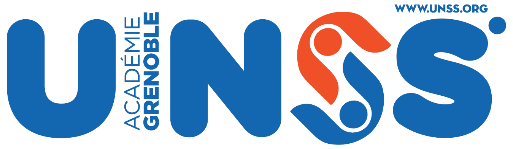 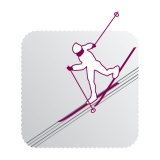 QUESTIONNAIRE « JEUNES OFFICIELS »SKI NORDIQUEPour accéder directement au questionnaire et à la certification « Jeune Officiel » : « clic » + « ctrl »1/ Certification « Jeune Officiel »https://docs.google.com/forms/d/e/1FAIpQLSdeuxMTM-zDl_6x1uHfYMA9FUDSoWElUqXFmwxO0sNgL2juCw/viewform?usp=sf_link2/ Questionnaire d’entrainement JOhttps://docs.google.com/forms/d/e/1FAIpQLSe7t3LSFT7btqap9C40bFks3kJ9BuOjkuIBAJvrw3iL8smXBg/viewform?usp=sf_link